«Чем больше уверенности в движении детской руки, тем ярче речь ребенка!»                           (В.А. Сухомлинский)В исследованиях многих ученых отмечена связь интеллектуального и речевого развития ребенка со степенью развития пальцевой моторики. Новым и интересным направлением этой работы является биоэнергопластика.Что же такое биоэнергопластика?Биоэнергопластика включает в себя три понятия: био – жизнь, энергия – сила, пластика – движение.Биоэнергия – это та энергия, которая находится внутри человека.Пластика – плавные, раскрепощенные движения тела, рук.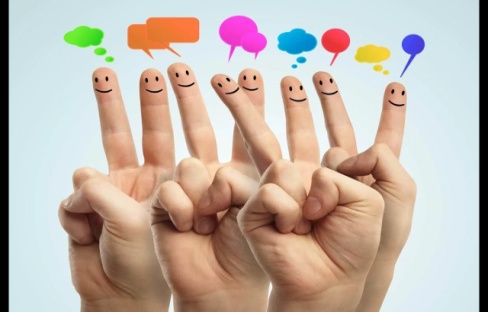 Биоэнергопластика – это соединение движений артикуляционного аппарата с движениями кистей рук при выполнении артикуляционной гимнастики.В головном мозге человека центры, отвечающие за речь и движение пальцев рук, расположены очень близко. Стимулируя тонкую моторику и активируя тем самым соответствующие отделы мозга, мы активизируем и соседние зоны, отвечающие за речь. Благодаря упражнениям с применением биоэнергопластики у ребенка улучшается кровообращение, при этом улучшаются мышцы лица, развивается мелкая моторика рук и соответственно речь. Этапы выполнения биоэнергопластики:1 этап. Знакомство с артикуляционным упражнением по стандартной методике. Отработка его перед зеркалом. Рука в упражнение не вовлекается. Педагог, демонстрирующий упражнение, сопровождает показ одной рукой.2 этап. К артикуляционному упражнению ребёнка присоединяется ведущая рука. Движения кисти руки должны стать раскрепощенными, плавными.3 этап. Постепенно подключается вторая рука. Таким образом, ребёнок выполняет артикуляционное упражнение или удерживает позу с одновременными движениями обеих рук, которые имитируют движения артикуляционного аппарата.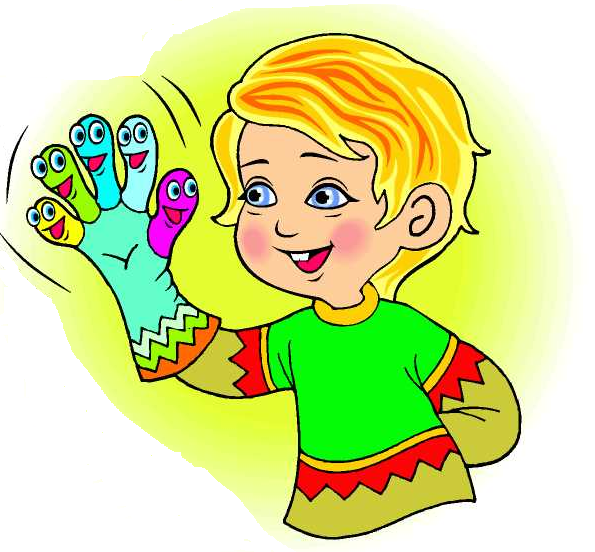 С целью повышения заинтересованности ребёнка в таких упражнениях можно вводить игровой персонаж (например, «Язычок», «Лягушка»),  использовать музыку, сочинять сказочные истории.Преимущества биоэнергопластики:1. Позволяет достичь положительных результатов в развитии артикуляционной и пальчиковой моторики.2. Позволяет быстро убрать зрительную опору – зеркало и перейти к выполнению упражнений по ощущениям, что способствует более быстрому преодолению речевых нарушений.3. Оптимизирует психологическую базу речи.Этот метод не рассматривается как самостоятельный, он является частью общепринятых технологий. Это новый способ взаимодействия педагога и ребенка, новый стимул, служащий для создания благоприятного эмоционального фона.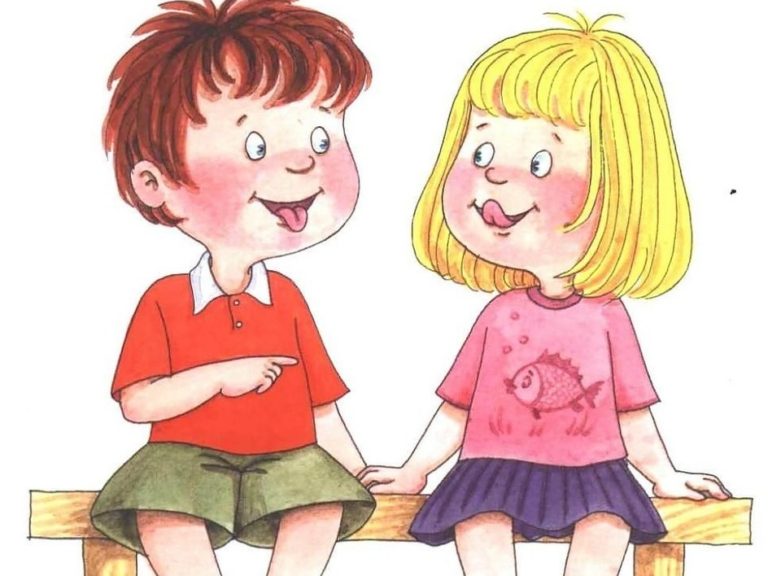 Таким образом, применение артикуляционной гимнастики с биоэнергопластикой способствует привлечению интереса детей к выполнению упражнений, что значительно увеличивает эффективность гимнастики, способствует развитию артикуляционной, пальчиковой моторики, совершенствованию координации движений, развитию памяти, внимания, мышления. Выполнение элементов гимнастики руками и языком требует от ребенка максимальной концентрации зрительного и слухового внимания, сформированной пространственной ориентировки, точных движений пальцами и кистями рук совместно с движениями языка или губ.Удачи Вам, уважаемые коллеги!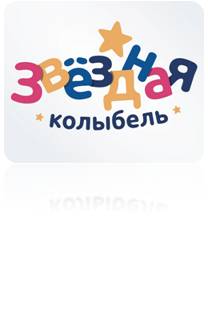 Муниципальное автономное дошкольное образовательное учреждение детский сад № 32 г. Липецка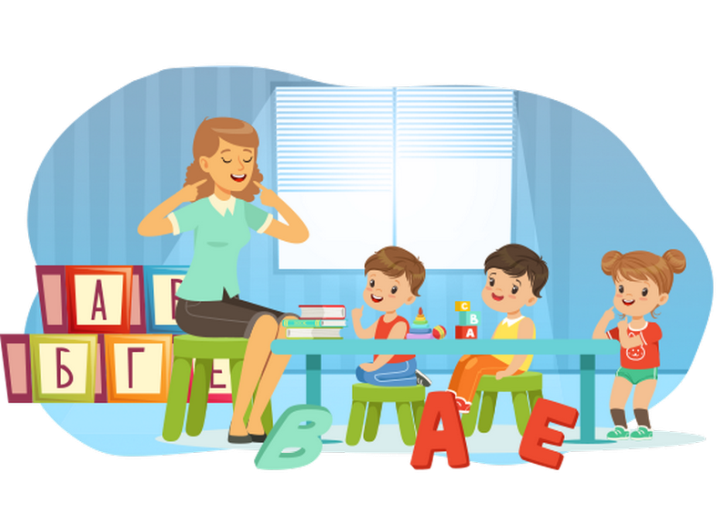 материал для учителей-логопедов2020 г.